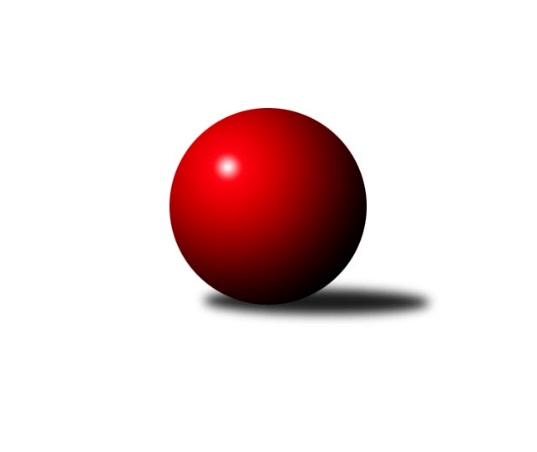 Č.22Ročník 2017/2018	14.4.2018Nejlepšího výkonu v tomto kole: 3470 dosáhlo družstvo: KK SDS Sadská2. KLM A 2017/2018Výsledky 22. kolaSouhrnný přehled výsledků:KK Lokomotiva Tábor	- SKK Bohušovice	7:1	3359:3231	16.0:8.0	14.4.Vltavan Loučovice	- TJ Sokol Kdyně	8:0	3238:2426	21.0:3.0	14.4.TJ Slovan Karlovy Vary	- TJ Kuželky Česká Lípa 	5:3	3151:3109	11.0:13.0	14.4.TJ Červený Kostelec  	- TJ Dynamo Liberec	4:4	3311:2856	10.0:14.0	14.4.KK SDS Sadská	- KK Kosmonosy 	7:1	3470:3053	17.0:7.0	14.4.SKK Rokycany ˝B˝	- TJ Start Rychnov n. Kn.	1:7	3157:3442	8.0:16.0	14.4.Tabulka družstev:	1.	KK Lokomotiva Tábor	22	17	1	4	119.5 : 56.5 	304.0 : 224.0 	 3281	35	2.	KK SDS Sadská	22	14	1	7	103.0 : 73.0 	282.0 : 246.0 	 3318	29	3.	TJ Start Rychnov n. Kn.	22	14	0	8	111.0 : 65.0 	295.0 : 233.0 	 3254	28	4.	TJ Červený Kostelec	22	11	5	6	100.0 : 76.0 	262.0 : 266.0 	 3243	27	5.	TJ Slovan Karlovy Vary	22	11	1	10	88.5 : 87.5 	274.0 : 254.0 	 3253	23	6.	Vltavan Loučovice	22	10	1	11	92.5 : 83.5 	290.5 : 237.5 	 3230	21	7.	SKK Bohušovice	22	8	5	9	84.0 : 92.0 	246.0 : 282.0 	 3196	21	8.	TJ Sokol Kdyně	22	10	1	11	83.5 : 92.5 	261.5 : 266.5 	 3091	21	9.	KK Kosmonosy	22	9	1	12	83.0 : 93.0 	256.5 : 271.5 	 3180	19	10.	TJ Kuželky Česká Lípa	22	8	1	13	73.0 : 103.0 	253.5 : 274.5 	 3187	17	11.	TJ Dynamo Liberec	22	6	2	14	66.0 : 110.0 	227.0 : 301.0 	 3094	14	12.	SKK Rokycany ˝B˝	22	4	1	17	52.0 : 124.0 	216.0 : 312.0 	 3103	9Podrobné výsledky kola:	 KK Lokomotiva Tábor	3359	7:1	3231	SKK Bohušovice	Borek Jelínek	141 	 128 	 155 	139	563 	 3:1 	 546 	 139	131 	 144	132	Milan Perníček	David Kášek	143 	 151 	 127 	127	548 	 3:1 	 517 	 135	119 	 144	119	Jan Klíma	Karel Smažík	124 	 134 	 139 	120	517 	 1:3 	 537 	 150	142 	 113	132	Ladislav Šourek	Jaroslav Mihál	153 	 152 	 130 	123	558 	 3:1 	 519 	 132	141 	 118	128	Lukáš Dařílek	Ladislav Takáč	140 	 144 	 157 	132	573 	 3:1 	 561 	 132	131 	 132	166	Jiří Semerád	Petr Chval	138 	 166 	 154 	142	600 	 3:1 	 551 	 141	140 	 136	134	Tomáš Svobodarozhodčí: Samec ZdeněkNejlepší výkon utkání: 600 - Petr Chval	 Vltavan Loučovice	3238	8:0	2426	TJ Sokol Kdyně	Josef Gondek	142 	 140 	 112 	125	519 	 3:1 	 518 	 115	125 	 161	117	Viktor Pytlík	Jan Smolena	122 	 138 	 137 	130	527 	 3.5:0.5 	 503 	 122	129 	 126	126	Jaroslav Kutil	Miroslav Pešadík	145 	 144 	 135 	138	562 	 4:0 	 5 	 	5 	 0		Václav Kuželík ml. *1	Jaroslav Suchánek	143 	 122 	 130 	138	533 	 2.5:1.5 	 515 	 127	138 	 130	120	Jiří Benda st.	Robert Weis	145 	 131 	 123 	122	521 	 4:0 	 402 	 107	112 	 111	72	David Machálek *2	Libor Dušek	154 	 136 	 147 	139	576 	 4:0 	 483 	 136	119 	 112	116	Tomáš Timurarozhodčí: Jirkal Karel střídání: *1 po 1. hodu nikdo nevystřídal, *2 po 80. hodu nikdo nevystřídalNejlepší výkon utkání: 576 - Libor Dušek	 TJ Slovan Karlovy Vary	3151	5:3	3109	TJ Kuželky Česká Lípa 	Pavel Staša	113 	 127 	 116 	120	476 	 1:3 	 550 	 140	129 	 163	118	Vladimír Ludvík	Tomáš Pavlík	145 	 128 	 119 	139	531 	 2:2 	 513 	 128	143 	 129	113	Marek Kyzivát	Martin Trakal	133 	 129 	 123 	121	506 	 1:3 	 523 	 137	131 	 138	117	Miroslav Malý	Tomáš Beck st.	136 	 129 	 125 	124	514 	 1:3 	 532 	 125	135 	 139	133	Josef Rubanický	Václav Hlaváč st.	145 	 145 	 140 	165	595 	 4:0 	 472 	 109	129 	 115	119	Jiří Slabý	Václav Krýsl	138 	 120 	 137 	134	529 	 2:2 	 519 	 120	126 	 135	138	Martin Najmanrozhodčí: Průša FrantišekNejlepší výkon utkání: 595 - Václav Hlaváč st.	 TJ Červený Kostelec  	3311	4:4	2856	TJ Dynamo Liberec	Jan Horn	136 	 135 	 129 	127	527 	 0:4 	 566 	 149	136 	 133	148	Vojtěch Trojan	Daniel Bouda	133 	 155 	 125 	142	555 	 2:2 	 562 	 153	146 	 137	126	Jaromír Fabián	Martin Mýl	122 	 127 	 133 	149	531 	 1:3 	 585 	 150	157 	 149	129	Roman Žežulka	Petr Vaněk	135 	 138 	 127 	165	565 	 3:1 	 557 	 133	124 	 157	143	Libor Drábek	Ondřej Mrkos	147 	 140 	 153 	161	601 	 4:0 	 0 	 	0 	 0		nikdo nenastoupil	Štěpán Schuster	133 	 121 	 147 	131	532 	 0:4 	 586 	 134	156 	 150	146	Josef Zejda ml.rozhodčí: Vedoucí družstevNejlepší výkon utkání: 601 - Ondřej Mrkos	 KK SDS Sadská	3470	7:1	3053	KK Kosmonosy 	Aleš Košnar	138 	 149 	 153 	137	577 	 3:1 	 549 	 150	148 	 124	127	Tomáš Bajtalon	Petr Miláček	147 	 132 	 138 	133	550 	 2.5:1.5 	 514 	 113	120 	 148	133	Jaroslav Doškář	Martin Schejbal	162 	 136 	 142 	137	577 	 3:1 	 526 	 151	130 	 144	101	Věroslav Říha	Antonín Svoboda	143 	 146 	 119 	142	550 	 2:2 	 555 	 144	145 	 134	132	Petr Novák *1	Václav Schejbal	159 	 142 	 124 	164	589 	 3.5:0.5 	 498 	 126	124 	 124	124	Luboš Beneš	Tomáš Bek	159 	 148 	 165 	155	627 	 3:1 	 411 	 148	168 	 95	0	Dušan Plocek *2rozhodčí: Skutil Petrstřídání: *1 od 61. hodu Jiří Vondráček, *2 po 80. hodu nikdo nevystřídalNejlepší výkon utkání: 627 - Tomáš Bek	 SKK Rokycany ˝B˝	3157	1:7	3442	TJ Start Rychnov n. Kn.	Pavel Andrlík ml.	125 	 129 	 134 	165	553 	 2:2 	 528 	 137	142 	 123	126	Oldřich Krsek	Ladislav Moulis	120 	 119 	 142 	129	510 	 1:3 	 597 	 163	137 	 141	156	Roman Kindl	Petr Fara	133 	 112 	 157 	139	541 	 2:2 	 586 	 149	148 	 155	134	David Urbánek	Libor Bureš	149 	 131 	 134 	128	542 	 1:3 	 577 	 137	149 	 151	140	Martin Holakovský	Jiří Vavřička	110 	 112 	 125 	129	476 	 0:4 	 604 	 171	126 	 155	152	Vojta Šípek	David Wohlmuth	126 	 144 	 142 	123	535 	 2:2 	 550 	 151	133 	 112	154	Jiří Broučekrozhodčí: Vedoucí družstevNejlepší výkon utkání: 604 - Vojta ŠípekPořadí jednotlivců:	jméno hráče	družstvo	celkem	plné	dorážka	chyby	poměr kuž.	Maximum	1.	Václav Hlaváč  st.	TJ Slovan Karlovy Vary	580.93	375.7	205.3	2.2	11/12	(635)	2.	David Machálek 	TJ Sokol Kdyně	572.16	370.0	202.2	2.1	10/12	(655)	3.	Tomáš Bek 	KK SDS Sadská	571.69	372.6	199.1	1.3	11/11	(627)	4.	Miroslav Pešadík 	Vltavan Loučovice	569.22	369.3	199.9	1.7	11/12	(619)	5.	Vojta Šípek 	TJ Start Rychnov n. Kn.	565.13	365.2	200.0	3.4	11/12	(619)	6.	Tomáš Pavlík 	TJ Slovan Karlovy Vary	563.08	367.2	195.9	2.0	11/12	(622)	7.	Václav Schejbal 	KK SDS Sadská	562.64	373.6	189.1	2.1	11/11	(605)	8.	Petr Miláček 	KK SDS Sadská	562.01	371.0	191.0	3.1	11/11	(611)	9.	Karel Smažík 	KK Lokomotiva Tábor	558.99	369.4	189.6	2.7	12/12	(627)	10.	Aleš Košnar 	KK SDS Sadská	558.77	377.4	181.3	3.0	11/11	(597)	11.	David Urbánek 	TJ Start Rychnov n. Kn.	558.75	368.3	190.5	3.2	11/12	(629)	12.	Jiří Semerád 	SKK Bohušovice	558.36	366.5	191.9	2.1	11/12	(609)	13.	David Kášek 	KK Lokomotiva Tábor	555.18	362.9	192.3	2.8	12/12	(625)	14.	Petr Chval 	KK Lokomotiva Tábor	554.72	371.1	183.6	2.2	11/12	(600)	15.	Ondřej Mrkos 	TJ Červený Kostelec  	552.99	367.3	185.7	4.2	11/12	(626)	16.	Miroslav Malý 	TJ Kuželky Česká Lípa 	552.73	367.9	184.9	2.5	12/12	(591)	17.	Jan Horn 	TJ Červený Kostelec  	552.52	365.4	187.1	2.6	12/12	(599)	18.	Milan Perníček 	SKK Bohušovice	551.55	364.2	187.3	2.7	11/12	(590)	19.	Jindřich Dvořák 	TJ Sokol Kdyně	550.14	371.3	178.9	4.2	10/12	(593)	20.	Jaroslav Mihál 	KK Lokomotiva Tábor	549.85	367.3	182.5	2.6	11/12	(601)	21.	Martin Čihák 	TJ Start Rychnov n. Kn.	549.77	370.0	179.7	4.0	8/12	(647)	22.	Luboš Beneš 	KK Kosmonosy 	549.73	357.9	191.8	1.6	9/12	(603)	23.	Josef Rubanický 	TJ Kuželky Česká Lípa 	546.11	359.5	186.6	3.2	12/12	(578)	24.	Petr Vaněk 	TJ Červený Kostelec  	544.78	362.8	181.9	4.5	10/12	(595)	25.	Jan Smolena 	Vltavan Loučovice	543.06	369.4	173.7	4.2	10/12	(576)	26.	Josef Zejda  ml.	TJ Dynamo Liberec	541.47	360.9	180.6	3.8	12/12	(586)	27.	Martin Mýl 	TJ Červený Kostelec  	541.41	360.1	181.3	3.3	11/12	(604)	28.	Viktor Pytlík 	TJ Sokol Kdyně	540.95	368.1	172.8	6.1	11/12	(590)	29.	Dušan Plocek 	KK Kosmonosy 	540.05	357.8	182.2	2.9	10/12	(624)	30.	Jiří Vondráček 	KK Kosmonosy 	539.80	362.6	177.2	3.5	10/12	(584)	31.	Ladislav Takáč 	KK Lokomotiva Tábor	539.61	361.6	178.0	3.9	12/12	(626)	32.	Václav Krýsl 	TJ Slovan Karlovy Vary	538.95	356.1	182.8	3.2	12/12	(576)	33.	Roman Žežulka 	TJ Dynamo Liberec	537.94	364.3	173.6	4.3	11/12	(585)	34.	Václav Kuželík  ml.	TJ Sokol Kdyně	536.98	364.6	172.4	3.7	9/12	(612)	35.	Vladimír Ludvík 	TJ Kuželky Česká Lípa 	536.78	362.4	174.4	3.3	8/12	(578)	36.	Antonín Svoboda 	KK SDS Sadská	536.41	363.2	173.2	5.0	11/11	(559)	37.	Štěpán Schuster 	TJ Červený Kostelec  	535.89	361.5	174.4	4.6	9/12	(584)	38.	Josef Gondek 	Vltavan Loučovice	534.54	358.5	176.0	3.8	12/12	(581)	39.	Robert Weis 	Vltavan Loučovice	534.40	354.6	179.8	5.2	10/12	(580)	40.	Tomáš Beck  st.	TJ Slovan Karlovy Vary	533.53	362.1	171.5	5.4	12/12	(562)	41.	Roman Kindl 	TJ Start Rychnov n. Kn.	533.20	361.7	171.5	5.0	12/12	(607)	42.	Tomáš Bajtalon 	KK Kosmonosy 	532.82	358.5	174.4	4.2	10/12	(606)	43.	Tomáš Svoboda 	SKK Bohušovice	532.50	364.2	168.3	6.0	11/12	(598)	44.	Daniel Bouda 	TJ Červený Kostelec  	530.97	358.9	172.1	5.6	10/12	(576)	45.	Borek Jelínek 	KK Lokomotiva Tábor	528.44	359.9	168.6	4.1	12/12	(587)	46.	Tomáš Timura 	TJ Sokol Kdyně	528.26	359.9	168.4	6.1	12/12	(589)	47.	Ladislav Moulis 	SKK Rokycany ˝B˝	527.23	360.0	167.2	6.4	9/12	(586)	48.	Jaromír Hnát 	SKK Bohušovice	527.04	359.0	168.0	4.8	10/12	(555)	49.	Martin Prokůpek 	SKK Rokycany ˝B˝	526.71	360.2	166.5	4.7	10/12	(628)	50.	Martin Najman 	TJ Kuželky Česká Lípa 	526.36	355.4	171.0	7.0	11/12	(567)	51.	Libor Dušek 	Vltavan Loučovice	525.88	354.7	171.1	4.2	11/12	(576)	52.	Lukáš Dařílek 	SKK Bohušovice	525.02	353.2	171.8	5.1	12/12	(579)	53.	Martin Schejbal 	KK SDS Sadská	523.31	354.0	169.3	4.7	10/11	(577)	54.	Petr Steinz 	TJ Kuželky Česká Lípa 	522.07	356.6	165.5	5.7	10/12	(564)	55.	Pavel Andrlík  ml.	SKK Rokycany ˝B˝	521.93	353.1	168.8	6.6	10/12	(585)	56.	Petr Fara 	SKK Rokycany ˝B˝	521.77	351.0	170.8	4.5	12/12	(583)	57.	Pavel Staša 	TJ Slovan Karlovy Vary	519.04	357.6	161.5	8.3	8/12	(567)	58.	Libor Bureš 	SKK Rokycany ˝B˝	518.82	354.7	164.1	6.6	12/12	(586)	59.	Jaroslav Doškář 	KK Kosmonosy 	517.87	351.4	166.5	7.1	10/12	(592)	60.	Věroslav Říha 	KK Kosmonosy 	517.67	352.5	165.1	5.6	8/12	(567)	61.	Marek Kyzivát 	TJ Kuželky Česká Lípa 	517.62	357.3	160.3	9.1	12/12	(582)	62.	Jaroslav Kutil 	TJ Sokol Kdyně	517.00	351.8	165.2	5.4	9/12	(587)	63.	Jaromír Fabián 	TJ Dynamo Liberec	516.56	350.5	166.0	7.3	9/12	(562)	64.	Ladislav Šourek 	SKK Bohušovice	510.60	349.2	161.4	6.7	10/12	(543)		Vladimír Kučera 	KK Lokomotiva Tábor	581.00	356.0	225.0	1.0	1/12	(581)		Vojtěch Pecina 	TJ Dynamo Liberec	564.50	366.6	197.9	1.8	6/12	(592)		Martin Holakovský 	TJ Start Rychnov n. Kn.	562.40	369.9	192.5	2.3	7/12	(623)		Václav Šmída 	TJ Start Rychnov n. Kn.	558.95	365.0	193.9	4.7	3/12	(602)		Jakub Seniura 	TJ Start Rychnov n. Kn.	557.00	379.5	177.5	9.5	2/12	(613)		Jiří Brouček 	TJ Start Rychnov n. Kn.	555.03	369.8	185.2	4.8	5/12	(614)		Jaroslav Suchánek 	Vltavan Loučovice	550.11	371.6	178.5	6.2	6/12	(603)		Milan Perníček 	SKK Bohušovice	546.00	349.0	197.0	0.0	1/12	(546)		Radek Tajč 	KK Kosmonosy 	543.50	363.5	180.0	5.5	2/12	(594)		Jan Renka  st.	KK SDS Sadská	543.00	349.5	193.5	1.0	2/11	(570)		Petr Galus 	TJ Start Rychnov n. Kn.	542.50	365.7	176.8	5.5	3/12	(588)		Pavel Novák 	TJ Červený Kostelec  	541.26	362.7	178.6	3.5	6/12	(629)		Oldřich Krsek 	TJ Start Rychnov n. Kn.	540.00	357.7	182.3	4.3	3/12	(554)		Jan Holšan 	SKK Rokycany ˝B˝	539.29	366.1	173.2	3.3	5/12	(594)		Josef Fidrant 	TJ Sokol Kdyně	539.00	369.7	169.3	5.7	3/12	(579)		Radek Šlouf 	Vltavan Loučovice	536.00	362.2	173.8	2.6	4/12	(561)		David Wohlmuth 	SKK Rokycany ˝B˝	535.00	360.0	175.0	2.0	1/12	(535)		Jaroslav Chvojka 	SKK Bohušovice	535.00	360.0	175.0	5.0	1/12	(535)		Zdeněk Pecina  st.	TJ Dynamo Liberec	534.20	352.4	181.8	4.0	4/12	(602)		Jaroslav Páv 	TJ Slovan Karlovy Vary	533.45	359.6	173.9	4.8	7/12	(567)		Ladislav Wajsar st.  st.	TJ Dynamo Liberec	532.36	358.4	174.0	4.8	7/12	(569)		Jakub Wenzel 	TJ Červený Kostelec  	530.00	358.0	172.0	7.0	1/12	(530)		Pavel Říha 	KK Kosmonosy 	529.96	360.4	169.5	4.0	7/12	(594)		Ondřej Novák 	KK Lokomotiva Tábor	529.00	369.0	160.0	6.0	1/12	(529)		Ladislav Urbánek 	TJ Start Rychnov n. Kn.	527.67	356.7	171.0	4.3	3/12	(571)		Jiří Benda  st.	TJ Sokol Kdyně	527.50	354.9	172.6	3.7	6/12	(586)		Petr Novák 	KK Kosmonosy 	524.44	358.2	166.3	4.6	6/12	(582)		Ladislav Wajsar ml.  ml.	TJ Dynamo Liberec	524.40	353.2	171.2	6.6	6/12	(578)		Libor Drábek 	TJ Dynamo Liberec	524.07	355.9	168.2	5.8	7/12	(557)		Miroslav Suba 	Vltavan Loučovice	523.88	357.9	166.0	6.8	6/12	(562)		Dalibor Chráska 	TJ Červený Kostelec  	522.50	358.3	164.3	6.5	2/12	(550)		Martin Jirkal 	Vltavan Loučovice	522.33	359.0	163.3	9.0	3/12	(551)		Martin Trakal 	TJ Slovan Karlovy Vary	520.68	349.6	171.1	3.9	5/12	(545)		Martin Perníček 	SKK Bohušovice	520.63	343.1	177.5	5.1	4/12	(576)		Martin Maršálek 	SKK Rokycany ˝B˝	519.67	358.0	161.7	10.3	3/12	(542)		Vojtěch Trojan 	TJ Dynamo Liberec	519.10	354.4	164.7	5.7	7/12	(566)		Radek Chomout 	TJ Dynamo Liberec	516.00	367.0	149.0	10.0	1/12	(516)		František Průša 	TJ Slovan Karlovy Vary	515.86	353.0	162.9	7.4	7/12	(552)		Václav Webr 	SKK Rokycany ˝B˝	514.50	354.0	160.5	6.0	2/12	(526)		Jiří Slabý 	TJ Kuželky Česká Lípa 	514.17	355.8	158.4	8.1	6/12	(553)		Bedřich Varmuža 	SKK Rokycany ˝B˝	512.00	357.0	155.0	15.0	1/12	(512)		Bohuslav Petr 	SKK Rokycany ˝B˝	511.00	337.5	173.5	10.5	2/12	(518)		Matěj Stančík 	TJ Start Rychnov n. Kn.	506.33	352.0	154.3	5.7	3/12	(550)		Vojtěch Havlík 	SKK Rokycany ˝B˝	500.50	349.5	151.0	10.8	4/12	(522)		Jarosla Šmejda 	TJ Start Rychnov n. Kn.	500.45	347.8	152.7	9.9	5/12	(564)		Jan Klíma 	SKK Bohušovice	500.00	349.0	151.0	9.5	2/12	(517)		Jan Kříž 	SKK Rokycany ˝B˝	498.00	332.0	166.0	4.0	1/12	(498)		Zdeněk Zeman 	KK Lokomotiva Tábor	497.00	331.0	166.0	6.0	1/12	(497)		Václav Zápotočný 	TJ Slovan Karlovy Vary	491.00	358.0	133.0	12.0	1/12	(491)		Jan Ungr 	SKK Rokycany ˝B˝	487.00	314.0	173.0	5.0	1/12	(487)		Pavel Andrlík ml.  st.	SKK Rokycany ˝B˝	478.13	332.6	145.5	11.5	2/12	(562)		Ludvík Szabo 	TJ Dynamo Liberec	477.25	328.3	149.0	6.5	2/12	(505)		Radek Potůček 	TJ Kuželky Česká Lípa 	471.00	340.0	131.0	15.0	1/12	(471)		Jiří Vavřička 	SKK Rokycany ˝B˝	470.33	336.3	134.0	11.0	3/12	(480)		Jan Holanec  st.	TJ Dynamo Liberec	463.00	315.0	148.0	15.0	1/12	(463)		Pavel Fara 	SKK Rokycany ˝B˝	431.00	310.0	121.0	15.0	1/12	(431)		Jan Zeman 	TJ Start Rychnov n. Kn.	411.00	297.0	114.0	15.0	1/12	(411)Sportovně technické informace:Starty náhradníků:registrační číslo	jméno a příjmení 	datum startu 	družstvo	číslo startu23197	Libor Drábek	14.04.2018	TJ Dynamo Liberec	9x17044	Jiří Vavřička	14.04.2018	SKK Rokycany ˝B˝	3x3749	Jiří Benda st.	14.04.2018	TJ Sokol Kdyně	9x5062	Karel Drábek	14.04.2018	SKK Bohušovice	1x19714	David Wohlmuth	14.04.2018	SKK Rokycany ˝B˝	1x468	Oldřich Krsek	14.04.2018	TJ Start Rychnov n. Kn.	2x22040	Daniel Bouda	14.04.2018	TJ Červený Kostelec  	11x24070	Jan Klíma	14.04.2018	SKK Bohušovice	10x
Hráči dopsaní na soupisku:registrační číslo	jméno a příjmení 	datum startu 	družstvo	Program dalšího kola:Nejlepší šestka kola - absolutněNejlepší šestka kola - absolutněNejlepší šestka kola - absolutněNejlepší šestka kola - absolutněNejlepší šestka kola - dle průměru kuželenNejlepší šestka kola - dle průměru kuželenNejlepší šestka kola - dle průměru kuželenNejlepší šestka kola - dle průměru kuželenNejlepší šestka kola - dle průměru kuželenPočetJménoNázev týmuVýkonPočetJménoNázev týmuPrůměr (%)Výkon4xTomáš BekSadská6276xTomáš BekSadská114.926279xVojta ŠípekRychnov6044xLibor DušekLoučovice113.335766xOndřej MrkosČ. Kostelec60112xVáclav Hlaváč st.Karlovy Vary113.015951xPetr ChvalTábor6007xMiroslav PešadíkLoučovice110.585625xRoman KindlRychnov5973xVojta ŠípekRychnov109.196047xVáclav Hlaváč st.Karlovy Vary5953xOndřej MrkosČ. Kostelec108.38601